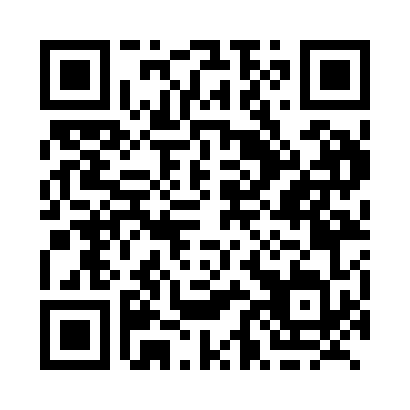 Prayer times for Amberley, Ontario, CanadaWed 1 May 2024 - Fri 31 May 2024High Latitude Method: Angle Based RulePrayer Calculation Method: Islamic Society of North AmericaAsar Calculation Method: HanafiPrayer times provided by https://www.salahtimes.comDateDayFajrSunriseDhuhrAsrMaghribIsha1Wed4:456:181:246:238:3110:032Thu4:446:161:246:248:3210:053Fri4:426:151:246:258:3310:074Sat4:406:131:246:258:3410:085Sun4:386:121:246:268:3610:106Mon4:366:111:236:278:3710:127Tue4:346:091:236:278:3810:138Wed4:336:081:236:288:3910:159Thu4:316:071:236:298:4010:1710Fri4:296:061:236:308:4110:1811Sat4:276:041:236:308:4310:2012Sun4:266:031:236:318:4410:2213Mon4:246:021:236:318:4510:2314Tue4:226:011:236:328:4610:2515Wed4:216:001:236:338:4710:2716Thu4:195:591:236:338:4810:2817Fri4:185:581:236:348:4910:3018Sat4:165:571:236:358:5010:3119Sun4:155:561:236:358:5110:3320Mon4:135:551:236:368:5210:3421Tue4:125:541:246:378:5310:3622Wed4:105:531:246:378:5410:3823Thu4:095:521:246:388:5510:3924Fri4:085:521:246:388:5610:4125Sat4:075:511:246:398:5710:4226Sun4:055:501:246:398:5810:4327Mon4:045:501:246:408:5910:4528Tue4:035:491:246:419:0010:4629Wed4:025:481:246:419:0110:4830Thu4:015:481:256:429:0210:4931Fri4:005:471:256:429:0310:50